Dijeljenje brojem 4  (U 88, 89; ZZ 121)https://www.e-sfera.hr/dodatni-digitalni-sadrzaji/ce387109-aa93-4a59-9bb2-491d83df610c/Najprije provjeri jesi ili točno riješio/riješila zadatke iz zbirke  (na drugom listu su rješenja)Danas učimo dijeliti brojem 4. Ako si naučio/naučila množiti  broj 4, nećeš imati problema niti s dijeljenjem.Otvori udžbenik na 88. str., riješi ZNAM. U prvom redu brojiš po 4 unatrag do 40 do 4.Prouči zadani problem i način kako ga matematički rješavamo, najprije oduzimanjem, zatim dijeljenjem. Uoči vezu množenja i dijeljenja koja nam pomaže u računanjuPrepiši u bilježnicu naslov i novo, a zatim uz pomoć tablice riješi zadatke s 89. str.Uzmi kratak predah (odmor) od 5 minuta, nakon toga provjeri rješenja (na drugom listu) i ispravi ako imaš greškeZa vježbu rješavaj zadatke iz zbirkeBILJEŽNICA:                           Dijeljenje brojem 420 – 4 – 4 – 4 – 4 – 4 = 0       20 : 4 = 54 : 4 = 18 : 4 = 212 : 4 = 316 : 4 = 420 : 4 = 524 : 4 = 628 : 4 = 732 : 4 = 836 : 4 = 940 : 4 = 106 ∙ 4 = 2424 : 4 = 624 : 6 = 4Zbirka:     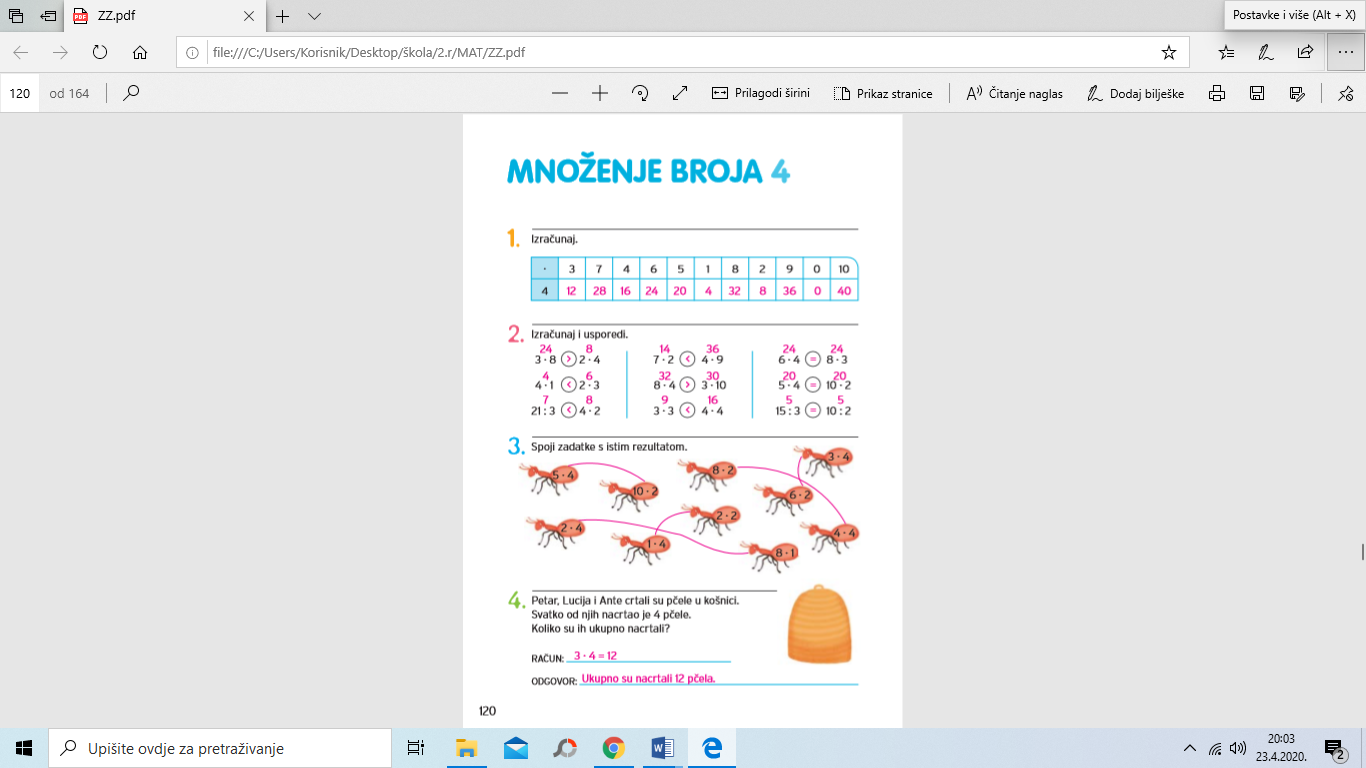 Udžbenik:  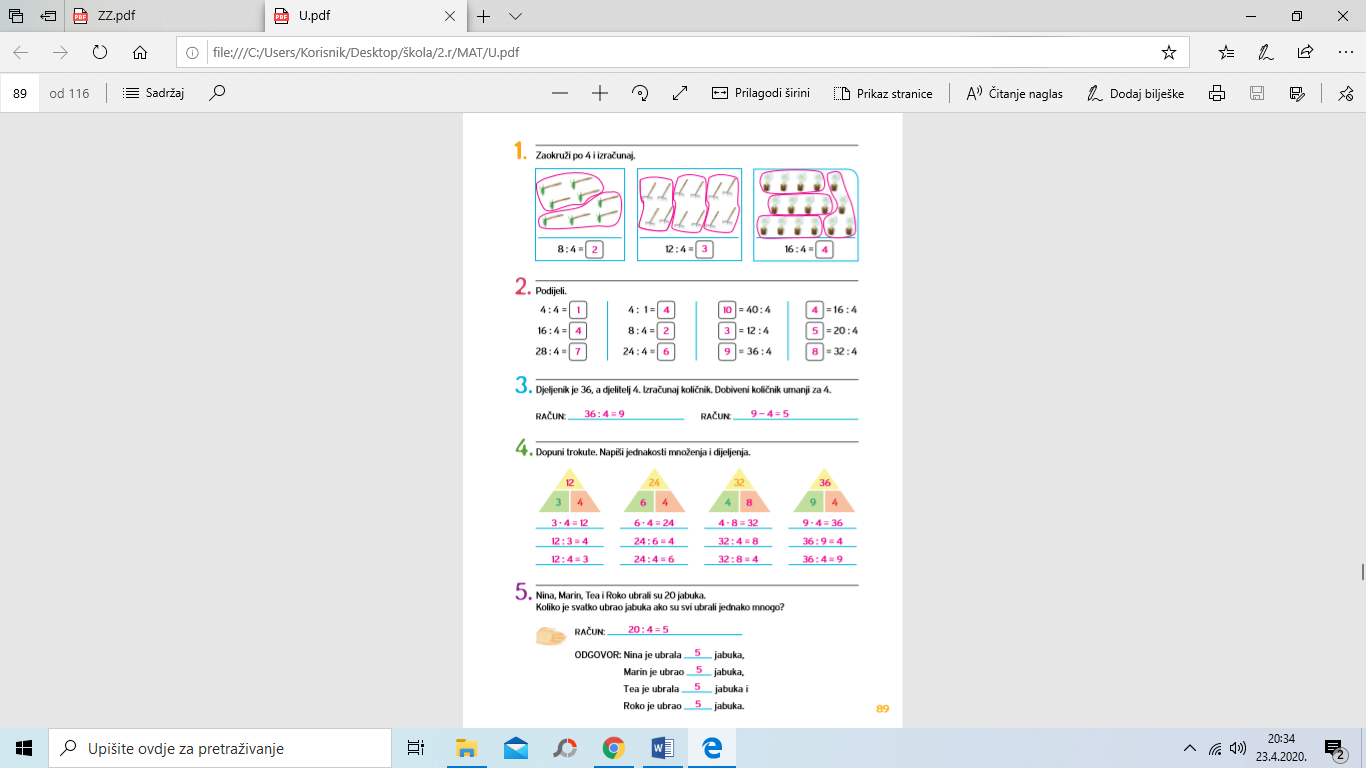 